Lunch Crunch – What’s My Name?Finish the table by filling in the type of food (fruit or vegetable) and the foods name. Use the pictures and clues to help you:PictureTypeF/VDescriptionOriginHintWhat’s My Name?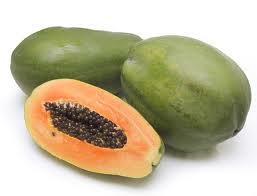 Amber orange in colour, contains numerous dark seedsSouth AmericaUsed to treat cuts, rashes, stings and burns in many countries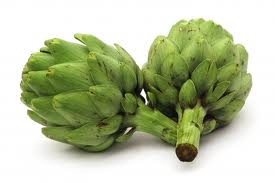 Arching, deeply lobed green leavesEgypt and North AfricaHas spiky triangular scales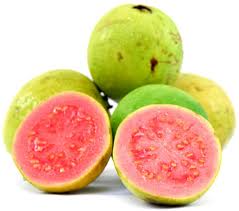 Comes in a variety of colours including yellow, maroon and greenMexico, Central America and CaribbeanOften prepared as a dessert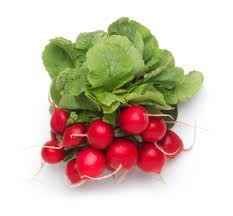 Edible root, usually redEuropeA member of the turnip family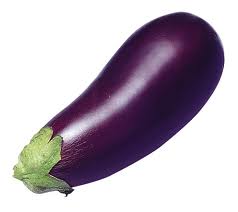 Elongated with dark purple skin and a bitter tasteIndiaAlso known as an aubergine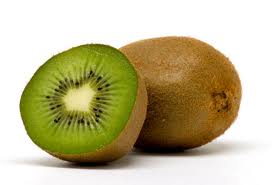 Fuzzy brown skin with soft green insideChinaAn edible berry also known as the Chinese Gooseberry that was renamed after the New Zealand national bird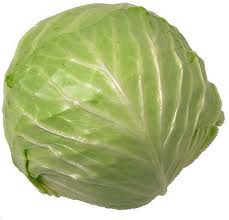 Leafy green plant made of a short stem and massive leavesMediterraneanAlso known as bowkail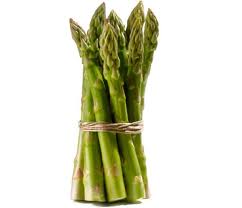 Long stout with stems and feathery foliageEuropeCatharine de Medici made this a fashionable snack in France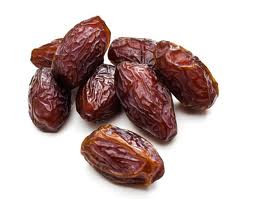 Oval shaped, colour ranges from bright red to yellowIraq, Arabia and MoroccoCan take four to five years to grow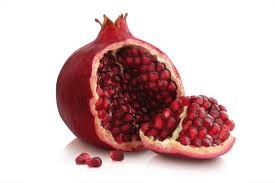 Round and pretty bright redIran and HimalayasA berry with over 600 seeds and grows well in droughts